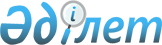 О признании утратившими силу некоторых постановлений акимата областиПостановление акимата Костанайской области от 10 февраля 2017 года № 65. Зарегистрировано Департаментом юстиции Костанайской области 17 февраля 2017 года № 6833      В соответствии с Законом Республики Казахстан от 6 апреля 2016 года "О правовых актах" акимат Костанайской области ПОСТАНОВЛЯЕТ:

      1. Признать утратившими силу некоторые постановления акимата Костанайской области согласно приложению к настоящему постановлению.

      2. Настоящее постановление вводится в действие по истечении десяти календарных дней после дня его первого официального опубликования.

 Перечень утративших силу некоторых постановлений акимата Костанайской области      1. Постановление акимата Костанайской области от 2 декабря 2014 года № 599 "Об утверждении Положения о государственном учреждении "Управление здравоохранения акимата Костанайской области" (зарегистрировано в Реестре государственной регистрации нормативных правовых актов под № 5240, опубликовано 30 декабря 2014 года в газете "Қостанай таңы").

      2. Постановление акимата Костанайской области от 27 марта 2015 года № 109 "О внесении изменения в постановление акимата от 2 декабря 2014 года № 599 "Об утверждении Положения о государственном учреждении "Управление здравоохранения акимата Костанайской области" (зарегистрировано в Реестре государственной регистрации нормативных правовых актов под № 5534, опубликовано 28 апреля 2015 года в газете "Қостанай таңы").

      3. Постановление акимата Костанайской области от 29 февраля 2016 года № 96 "О внесении изменений и дополнения в постановление акимата от 2 декабря 2014 года № 599 "Об утверждении Положения о государственном учреждении "Управление здравоохранения акимата Костанайской области" (зарегистрировано в Реестре государственной регистрации нормативных правовых актов под № 6225, опубликовано 4 апреля 2016 года в информационно-правовой системе "Әділет").


					© 2012. РГП на ПХВ «Институт законодательства и правовой информации Республики Казахстан» Министерства юстиции Республики Казахстан
				
      Аким области

А. Мухамбетов
Приложение
к постановлению акимата
от 10 февраля 2017 года
№ 65